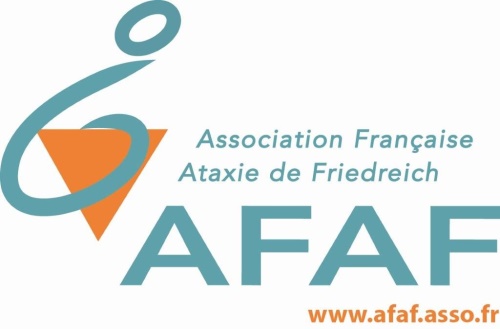 L’adhésion est individuelle et non familialeVous pouvez prendre plusieurs adhésions dans une même familleLes données que vous saisissez dans ce formulaire sont nécessaires à la gestion de votre adhésion, de votre don, ou de votre abonnement à la revue Espoir. Elles font l’objet d’un traitement informatique et sont destinées aux personnes en charge du secrétariat au sein de l’association.Pour une nouvelle adhésion ou si vous souhaitez indiquer un changement de coordonnéesSi votre règlement concerne plusieurs adhésions, merci de préciser :Un reçu fiscal est envoyé par mail pour l’adhésion + abonnement, l’adhésion, les dons.Si vous préférez recevoir le reçu fiscal par courrier postal, merci de cocher la case :  Les communications de l’association (environ 1 par mois) vous seront envoyées par mail.Si vous souhaitez les recevoir par courrier postal, merci de cocher la case :    En cas de difficultés de paiement n’hésitez pas à nous contacter.	Tournez la page SVPPour une nouvelle adhésion ou si vous souhaitez indiquer une modificationLes données recueillies ci-dessous concernant votre statut ou celui de vos proches par rapport à l’Ataxie de Friedreich sont collectées uniquement à des fins statistiques. Elles nous sont utiles pour recenser le nombre de personnes atteintes en France et ainsi appuyer nos actions dans le domaine de la recherche fondamentale ou clinique. Vous êtes entièrement libre de ne pas y répondre, sans que cela n’ait d’impact sur votre possibilité d’adhérer à l’AFAF, de faire un don ou de vous abonner à la revue. Les données font l’objet d’un traitement informatique et sont destinées aux personnes en charge du secrétariat au sein de l’association.Si oui :Précisions :L'adhésion est effective à compter de la date de paiement et jusqu'à la fin de l'année en cours (ex. : une cotisation réglée en mai est valable de mai à décembre).Ce bulletin d’adhésion est à envoyer, accompagné d’un chèque à l’ordre de l’AFAF, à :  Jacques Mesnildrey      1 Route des Aulnays      50330 GONNEVILLE-LE THEILTél : 06 20 92 04 05 ; mail : jacques.mesnildrey@wanadoo.fr******Vous pouvez également consulter le site de l’AFAF, pour payer votre adhésion ou faire un don :www.afaf.asso.fr rubrique « nous soutenir »Pour effectuer un virement, pour obtenir le RIB de l’AFAF ou en cas de problème, vous pouvez contacterClaudine Terrier, tél : 06 83 37 94 13, mail : gouelo.terrier@orange.fr******Avec nos sincères remerciements,
Les membres du bureau de l’AFAF.En application des articles 49 à 51 de la Loi Informatique et Libertés du 6 janvier 1978, vous disposez d’un droit de d’accès, de rectification et d’effacement des informations qui vous concernent, que vous pouvez exercer en nous écrivant un courrier (AFAF - 12 Place Brisset 02500 HIRSON) ou un email (contact@afaf.asso.fr).Adhésions 2023et/ou DonsVous pouvez aussi aller sur le site : www.afaf.asso.frVos coordonnées :Nom et prénom :Profession :E-mail :Adresse :Code postal :Ville :Téléphones :NomPrénomAdresse (si différente de la vôtre)Votre règlement :Votre règlement :Votre règlement :NombreTotalAdhésion + abonnement-revue « Espoir » (prix préférentiel) :Adhésion + abonnement-revue « Espoir » (prix préférentiel) :38 eurosAdhésion seule :Adhésion seule :20 eurosAbonnement-revue « Espoir » seul (pas de reçu fiscal) :Abonnement-revue « Espoir » seul (pas de reçu fiscal) :35 eurosDonTotal de la somme versée Total de la somme versée Total de la somme versée Total de la somme versée Renseignements confidentiels concernant les personnes ataxiques:Vous êtes une personne ataxique :ouinonVotre date de naissance :Age de début de la maladie :Nom de naissance :Vous avez dans votre famille une personne ataxique :ouinonPrénom / Nom Date de naissanceAge de début de la maladieLien de parenté avec vous